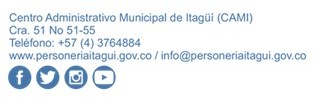 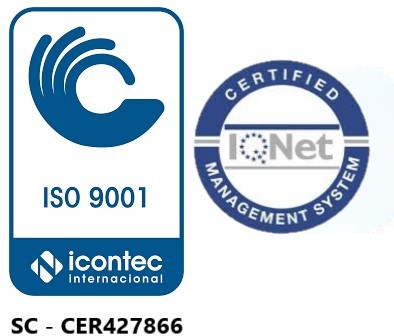 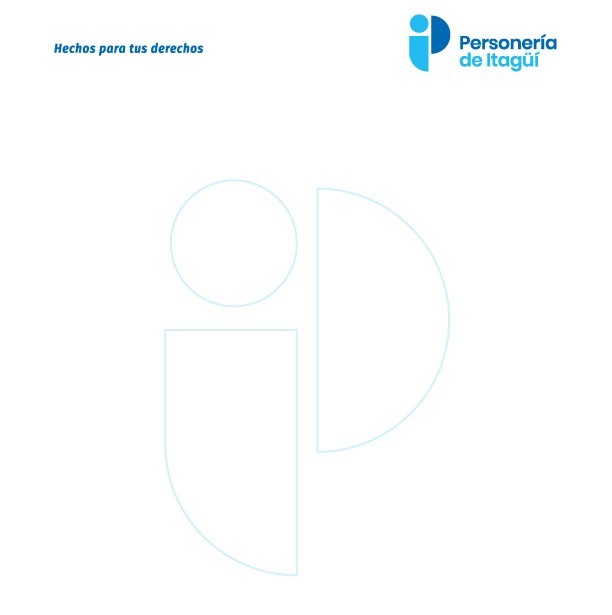 Asunto: Segundo seguimiento plan anticorrupción y de atención al ciudadano con corte a plan anticorrupción con corte a  -31 agosto  de 2023Dando aplicación a las normas constitucionales y legales, además de su plan de acción 2023, efectúo la verificación al acatamiento de lo regulado en los artículos 73 y 76 de la Ley 1474 de 2011 y el Decreto 2641 de diciembre 17 de 2012, en lo referente a la estrategia denominada “Plan anticorrupción y de atención al ciudadano”, que pretende prevenir los actos que afecten o dañen el patrimonio público en la Entidad y cuya aplicación corresponde a todos los funcionarios de la Personería de ItagüíEn cuanto al Plan Anticorrupción y de Atención al Ciudadano formulado para el año 2023, se encuentra que:La Entidad ha venido cumpliendo de manera adecuada las disposiciones emanadas sobre el tema, en lo referente a su elaboración y publicación el cual fue aprobado y adoptado mediante Resolución Nro. 10 del 30 enero de 2023.El Plan Anticorrupción y de Atención al Ciudadano fue construido conforme a la metodología observada en el Decreto 124 de 2016, señalando el procedimiento para su diseño y hacer el seguimiento a la estrategia de lucha contra la corrupción y de atención al ciudadano y la contenidaEn el documento "Estrategias para la Construcción del Plan Anticorrupción y de Atención al Ciudadano-Versión 2, expedido por el Departamento Administrativo de la Función Pública.Las evidencias frente al seguimiento a los componentes establecidos en el plan anticorrupción contenidos en la Resolución Nro. 10 del 30 enero de 2023, forman parte del presente informe.A continuación, se presentan los 6 componentes que conforman el Plan anticorrupción de la vigencia 2023 de la Personería de Itagüí, en la columna derecha de cada componente se realizan las observaciones a las acciones, de la misma manera en la columna evidencias se adjuntan las pruebas de su cumplimiento, este seguimiento se hace con corte a 31 agosto  de 2023.Seguimiento a ley 1712 de 2014 actas y reunionesCOMPONENTES PLAN ANTICORRUPCION Y ATENCION COMPONENTE 1: GESTION DE RIESGOS DE CORRUPCION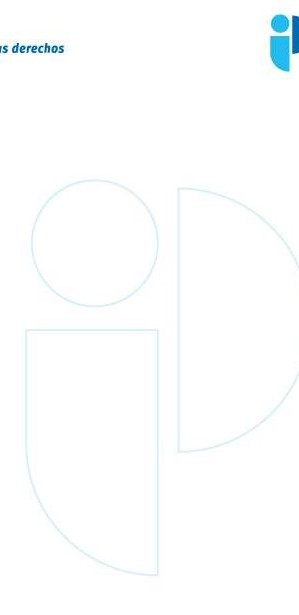 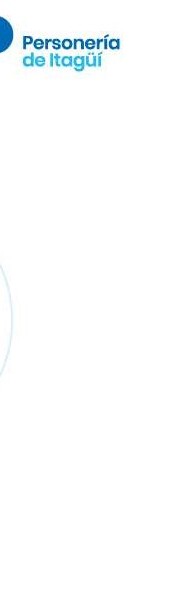 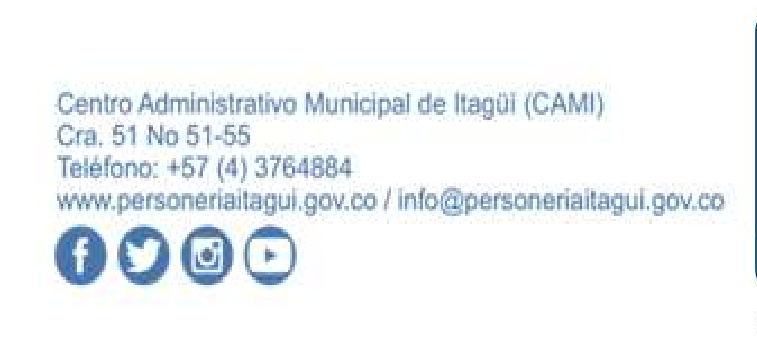 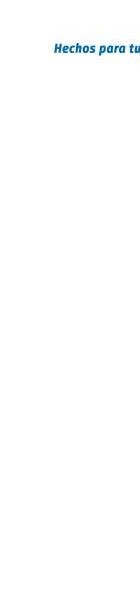 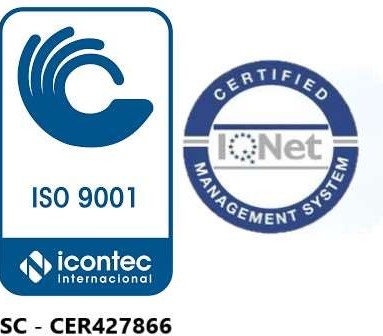 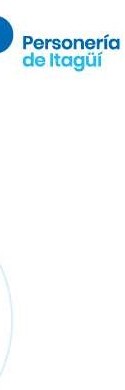 COMPONENTE 2: RACIONALIZACION DE TRÁMITESCOMPONENTE 3: RENDICION DE CUENTASCOMPONENTE 4: MECANISMOS PARA MEJORAR LA ATENCION AL CIUDADANOCOMPONENTE 5: MECANISMOS PARA LA TRANSPARENCIA Y ACCESO A LA INFORMACIONCOMPONENTE 6: INICIATIVAS ADICIONALESAtentamente,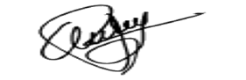 ARLEY DE JESÚS RAMIREZ PARIÑOJefe Oficina de Control InternoPersonería de ItagüíP/E/R: Arley De Jesús Ramírez Patiño- Jefe Oficina de Control internoC/c correo electrónico: Control  Interno, Despacho, Secretaría General.Anexos: Plan de mejoramiento, plan de acción Excel, mapa de riesgos, tablero de indicadores Proyecto/ Arley Ramírez – 19/05/2023PLAN ANTICORRUPCIÓN Y ATENCIÓN AL CIUDADANOPLAN ANTICORRUPCIÓN Y ATENCIÓN AL CIUDADANOPLAN ANTICORRUPCIÓN Y ATENCIÓN AL CIUDADANOPLAN ANTICORRUPCIÓN Y ATENCIÓN AL CIUDADANOPLAN ANTICORRUPCIÓN Y ATENCIÓN AL CIUDADANOEVIDENCIAPERSONERIA MUNICIPAL DE ITAGUIPERSONERIA MUNICIPAL DE ITAGUIPERSONERIA MUNICIPAL DE ITAGUIPERSONERIA MUNICIPAL DE ITAGUIPERSONERIA MUNICIPAL DE ITAGUIComponente 1: Gestión de Riesgos de Corrupción - Mapa de Riesgos de CorrupciónComponente 1: Gestión de Riesgos de Corrupción - Mapa de Riesgos de CorrupciónComponente 1: Gestión de Riesgos de Corrupción - Mapa de Riesgos de CorrupciónComponente 1: Gestión de Riesgos de Corrupción - Mapa de Riesgos de CorrupciónComponente 1: Gestión de Riesgos de Corrupción - Mapa de Riesgos de CorrupciónSubcomponenteActividadesMeta/ ProductoResponsableTrimestre en que se desarrolla la actividadSEGUIMIENTO CONTROL INTERNOSubcomponenteActividadesMeta/ ProductoResponsableTrimestre en que se desarrolla la actividadSEGUIMIENTO CONTROL INTERNOPolítica de Administración de RiesgosRevisar la política de Administración de riesgos y sus responsablesPolítica de Administración de Riesgos revisada y/o actualizada.Personero/ Asesor Despacho.2ºse verifico El plan anticorrupción fue publicad EN SEDE ELECTRONICA  y comunicado  a través de correo electrónico institucional con fecha del 25 de enero de 2023 y aprobado mediante Resolución N° 010 de fecha del 30 enero de 2023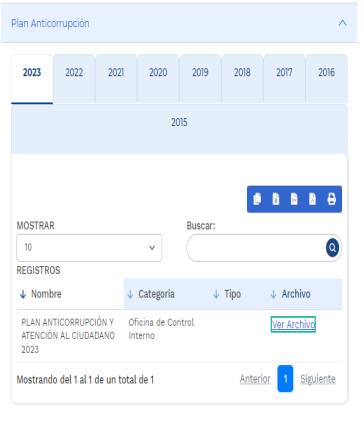 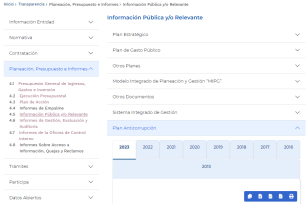 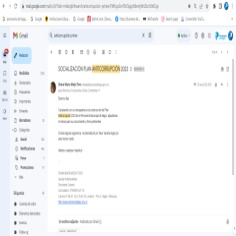 PLAN ANTICORRUPCIÓN Y ATENCIÓN AL CIUD DANOPLAN ANTICORRUPCIÓN Y ATENCIÓN AL CIUD DANOPLAN ANTICORRUPCIÓN Y ATENCIÓN AL CIUD DANOPLAN ANTICORRUPCIÓN Y ATENCIÓN AL CIUD DANOPLAN ANTICORRUPCIÓN Y ATENCIÓN AL CIUD DANOEVIDENCIAPERSONERIA MUNICIPAL DE ITAGUIPERSONERIA MUNICIPAL DE ITAGUIPERSONERIA MUNICIPAL DE ITAGUIPERSONERIA MUNICIPAL DE ITAGUIPERSONERIA MUNICIPAL DE ITAGUIComponente 1: Gestión de Riesgos de Corrupción - Mapa de Riesgos de CorrupciónComponente 1: Gestión de Riesgos de Corrupción - Mapa de Riesgos de CorrupciónComponente 1: Gestión de Riesgos de Corrupción - Mapa de Riesgos de CorrupciónComponente 1: Gestión de Riesgos de Corrupción - Mapa de Riesgos de CorrupciónComponente 1: Gestión de Riesgos de Corrupción - Mapa de Riesgos de CorrupciónSubcomponenteActividadesMeta/ ProductoResponsableTrimestre en que se desarrolla la actividadSEGUIMIENTO CONTROL INTERNOSubcomponenteActividadesMeta/ ProductoResponsableTrimestre en que se desarrolla la actividadSEGUIMIENTO CONTROL INTERNOConstrucción del Mapa de Riesgos de Corrupción Revisión del mapa de riesgos de corrupción Mapa de Riesgos revisado y/o actualizado.Personero/Asesora Despacho/lideres de proceso/Jefe de control interno2ºSe  verifico que el mapa de riesgos fue  actualizado y se realiza seguimiento trimestralmente formato FPI-04 de igual forma se realizó el análisis a través del matiz DOFA, de las amenazas que se pueden presentar en la entidad, la aprobación de la DOFA se consigan En el acta 125 del 30 de mayo de 2023 y la actualización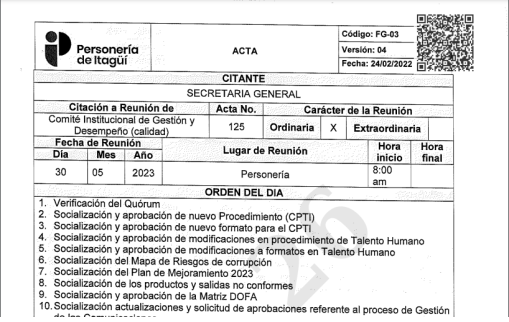 PLAN ANTICORRUPCIÓN Y ATENCIÓN AL CIUD DANOPLAN ANTICORRUPCIÓN Y ATENCIÓN AL CIUD DANOPLAN ANTICORRUPCIÓN Y ATENCIÓN AL CIUD DANOPLAN ANTICORRUPCIÓN Y ATENCIÓN AL CIUD DANOPLAN ANTICORRUPCIÓN Y ATENCIÓN AL CIUD DANOEVIDENCIAPERSONERIA MUNICIPAL DE ITAGUIPERSONERIA MUNICIPAL DE ITAGUIPERSONERIA MUNICIPAL DE ITAGUIPERSONERIA MUNICIPAL DE ITAGUIPERSONERIA MUNICIPAL DE ITAGUIComponente 1: Gestión de Riesgos de Corrupción - Mapa de Riesgos de CorrupciónComponente 1: Gestión de Riesgos de Corrupción - Mapa de Riesgos de CorrupciónComponente 1: Gestión de Riesgos de Corrupción - Mapa de Riesgos de CorrupciónComponente 1: Gestión de Riesgos de Corrupción - Mapa de Riesgos de CorrupciónComponente 1: Gestión de Riesgos de Corrupción - Mapa de Riesgos de CorrupciónSubcomponenteActividadesMeta/ ProductoResponsableTrimestre en que se desarrolla la actividadSEGUIMIENTO CONTROL INTERNOSubcomponenteActividadesMeta/ ProductoResponsableTrimestre en que se desarrolla la actividadSEGUIMIENTO CONTROL INTERNOConsulta y divulgaciónPublicar en el sitio web y/o redes sociales un aviso a la comunidad informando que pueden participar de la construcción del Plan Anticorrupción 2022.Publicación.Personero/Comunicadora.1ºla Socializar el mapa de riegos fue presentada en comité de gestión y desempeño lo cual se evidencia mediante acta 125 de fecha del 30/05/2023PLAN ANTICORRUPCIÓN Y ATENCIÓN AL CIUD DANOPLAN ANTICORRUPCIÓN Y ATENCIÓN AL CIUD DANOPLAN ANTICORRUPCIÓN Y ATENCIÓN AL CIUD DANOPLAN ANTICORRUPCIÓN Y ATENCIÓN AL CIUD DANOPLAN ANTICORRUPCIÓN Y ATENCIÓN AL CIUD DANOEVIDENCIAPERSONERIA MUNICIPAL DE ITAGUIPERSONERIA MUNICIPAL DE ITAGUIPERSONERIA MUNICIPAL DE ITAGUIPERSONERIA MUNICIPAL DE ITAGUIPERSONERIA MUNICIPAL DE ITAGUIComponente 1: Gestión de Riesgos de Corrupción - Mapa de Riesgos de CorrupciónComponente 1: Gestión de Riesgos de Corrupción - Mapa de Riesgos de CorrupciónComponente 1: Gestión de Riesgos de Corrupción - Mapa de Riesgos de CorrupciónComponente 1: Gestión de Riesgos de Corrupción - Mapa de Riesgos de CorrupciónComponente 1: Gestión de Riesgos de Corrupción - Mapa de Riesgos de CorrupciónSubcomponenteActividadesMeta/ ProductoResponsableTrimestre en que se desarrolla la actividadSEGUIMIENTO CONTROL INTERNOSubcomponenteActividadesMeta/ ProductoResponsableTrimestre en que se desarrolla la actividadSEGUIMIENTO CONTROL INTERNOSubcomponenteSocializar el mapa de riegosActa de Comité Institucional de Coordinación de Control internoListados de AsistenciaIntegrantes Comité Institucional de Coordinación de Control interno.4°SubcomponentePublicar en el espacio web el Plan Anticorrupción 2023 en el cual la	Comunidad pueda consultarlo.Enlace	sitioweb	para consultar		el Plan Anticorrupción 2023Personero/Com unicador.2ºSe encuentra pública en sede electrónica en el siguiente enlacehttps://personeriaitagui.gov.co/transparencia/informacion_publica/Seven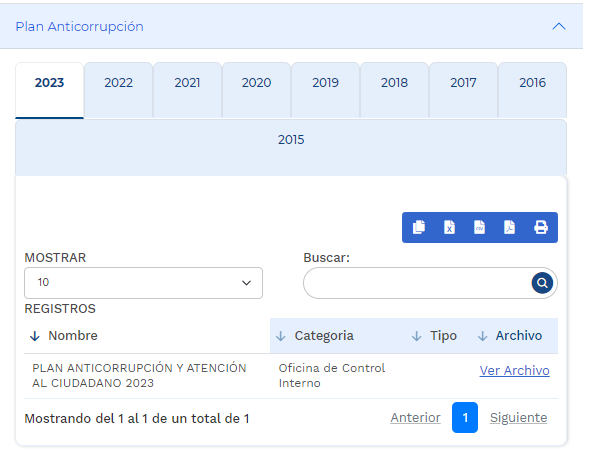 PLAN ANTICORRUPCIÓN Y ATENCIÓN AL CIUDADANOPLAN ANTICORRUPCIÓN Y ATENCIÓN AL CIUDADANOPLAN ANTICORRUPCIÓN Y ATENCIÓN AL CIUDADANOPLAN ANTICORRUPCIÓN Y ATENCIÓN AL CIUDADANOPLAN ANTICORRUPCIÓN Y ATENCIÓN AL CIUDADANOEVIDENCIAPERSONERIA MUNICIPAL DE ITAGUIPERSONERIA MUNICIPAL DE ITAGUIPERSONERIA MUNICIPAL DE ITAGUIPERSONERIA MUNICIPAL DE ITAGUIPERSONERIA MUNICIPAL DE ITAGUIComponente 1: Gestión de Riesgos de Corrupción - Mapa de Riesgos de CorrupciónComponente 1: Gestión de Riesgos de Corrupción - Mapa de Riesgos de CorrupciónComponente 1: Gestión de Riesgos de Corrupción - Mapa de Riesgos de CorrupciónComponente 1: Gestión de Riesgos de Corrupción - Mapa de Riesgos de CorrupciónComponente 1: Gestión de Riesgos de Corrupción - Mapa de Riesgos de CorrupciónSubcomponenteActividadesMeta/ ProductoResponsableTrimestre en que se desarrolla la actividadSEGUIMIENTO CONTROL INTERNOSubcomponenteActividadesMeta/ ProductoResponsableTrimestre en que se desarrolla la actividadSEGUIMIENTO CONTROL INTERNOMonitoreo y RevisiónAutoevaluar mapa deRiesgos de cada proceso.Acta de Comité primario/Acta de	Comité Institucional de Gestión		y desempeño.Integrantes Comité primario e	integrantes comité Institucional de gestión	yDesempeño.1º,2º,3º y 4ºLa Socializar el mapa de riegos fue presentada en comité de gestión y desempeño lo cual se evidencia mediante acta 125 de fecha del 30/05/2023 SISGEDSe evidencia el seguimiento por parte de los lideres de procesos al mapa de riesgos Evidencia Actas de comité primariosSeguimientoRealizar		el seguimiento	al cumplimiento del	planAnticorrupción y Atención al ciudadano2023.InformeJefe de Control interno.4ºPLAN ANTICORRUPCIÓN Y ATENCIÓN AL CIUDADANOPLAN ANTICORRUPCIÓN Y ATENCIÓN AL CIUDADANOPLAN ANTICORRUPCIÓN Y ATENCIÓN AL CIUDADANOPLAN ANTICORRUPCIÓN Y ATENCIÓN AL CIUDADANOPLAN ANTICORRUPCIÓN Y ATENCIÓN AL CIUDADANOPERSONERIA MUNICIPAL DE ITAGUIPERSONERIA MUNICIPAL DE ITAGUIPERSONERIA MUNICIPAL DE ITAGUIPERSONERIA MUNICIPAL DE ITAGUIPERSONERIA MUNICIPAL DE ITAGUIComponente 2: Racionalización de TrámitesComponente 2: Racionalización de TrámitesComponente 2: Racionalización de TrámitesComponente 2: Racionalización de TrámitesComponente 2: Racionalización de TrámitesSubcomponenteActividadesMeta/ ProductoResponsableTrimestre en que se desarrolla la actividadSEGUIMIENTO CONTROL INTERNEVIDENCIASubcomponenteActividadesMeta/ ProductoResponsableTrimestre en que se desarrolla la actividadSEGUIMIENTO CONTROL INTERNN/AVerificar en el sitio web la descripción del trámite de certificado deVeedores.Publicación en la página institucional.Personero/ Comunicador.2ºSe verificó en el sitio web la descripción del trámite de certificado deVeedores, Publicación en la página institucional. Por recomendación del Comité Primario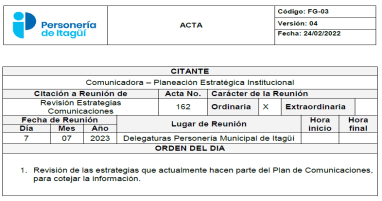 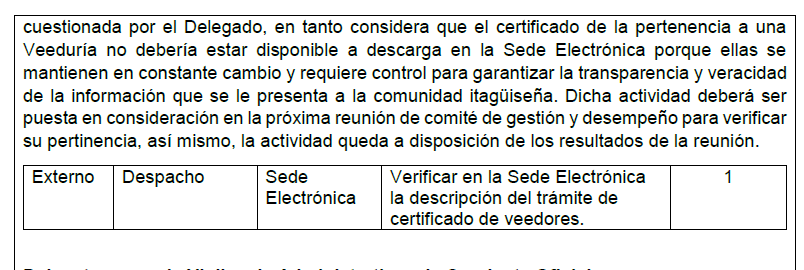 N/AExpedir certificado de veedores (Certificación del registro de la veeduría)Relación de certifica os expedidos.Delegatura de Derechos Colectivos y del Ambiente.1º,2º,3º y 4ºLos certificados se entregaron en la conmemoración del día del Veedor ciudadano con fecha del 30 de agosto de 2023- Ver acta 162 del 7 de julio de 2023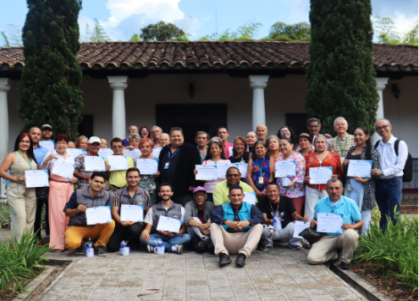 PLAN ANTICORRUPCIÓN Y ATENCIÓN AL CIUDADANOPLAN ANTICORRUPCIÓN Y ATENCIÓN AL CIUDADANOPLAN ANTICORRUPCIÓN Y ATENCIÓN AL CIUDADANOPLAN ANTICORRUPCIÓN Y ATENCIÓN AL CIUDADANOPLAN ANTICORRUPCIÓN Y ATENCIÓN AL CIUDADANOPERSONERIA MUNICIPAL DE ITAGUIPERSONERIA MUNICIPAL DE ITAGUIPERSONERIA MUNICIPAL DE ITAGUIPERSONERIA MUNICIPAL DE ITAGUIPERSONERIA MUNICIPAL DE ITAGUIComponente 3: Rendición de cuentasComponente 3: Rendición de cuentasComponente 3: Rendición de cuentasComponente 3: Rendición de cuentasComponente 3: Rendición de cuentasSubcomponenteActividadesMeta/ProductoResponsableTrimestre en que se desarrolla la actividadSEGUIMIENTO CONTROL INTERNOEVIDENCIASubcomponenteActividadesMeta/ProductoResponsableTrimestre en que se desarrolla la actividadSEGUIMIENTO CONTROL INTERNOInformación de calidad y en lenguaje comprensivoRevisar y/o actualizar el plan institucional de participación ciudadana y rendición de cuentasPlan institucional de participación ciudadana y rendición de cuentas revisado y/o actualizado.Personero/Asesora planeación y comité.4ºInformación de calidad y en lenguaje comprensivoRecolectar yConsolidar la información de cada proceso.Pre-informe	de rendición	de cuentas/Acta de comité institucional de gestión yPersonero/Secretaria General/Comité Institucional	deGestión	yDesempeño4ºPLAN ANTICORRUPCIÓN Y ATENCIÓN AL CIUDADANOPLAN ANTICORRUPCIÓN Y ATENCIÓN AL CIUDADANOPLAN ANTICORRUPCIÓN Y ATENCIÓN AL CIUDADANOPLAN ANTICORRUPCIÓN Y ATENCIÓN AL CIUDADANOPLAN ANTICORRUPCIÓN Y ATENCIÓN AL CIUDADANOPERSONERIA MUNICIPAL DE ITAGUIPERSONERIA MUNICIPAL DE ITAGUIPERSONERIA MUNICIPAL DE ITAGUIPERSONERIA MUNICIPAL DE ITAGUIPERSONERIA MUNICIPAL DE ITAGUIComponente 3: Rendición de cuentasComponente 3: Rendición de cuentasComponente 3: Rendición de cuentasComponente 3: Rendición de cuentasComponente 3: Rendición de cuentasSubcomponenteActividadesMeta/ProductoResponsableTrimestre en que se desarrolla la actividadSEGUIMIENTO CONTROL INTERNOEVIDENCIASubcomponenteActividadesMeta/ProductoResponsableTrimestre en que se desarrolla la actividadSEGUIMIENTO CONTROL INTERNOSubcomponentedesempeño (Preparación de  la Rendición de cuentas)Personero/Secretaria General/Comunicador4°Diálogo de doble vía con la ciudadanía y sus organizaciones.Realizar		la convocatoria pública	deRendición	de Cuentas.Mensaje publicado en el sitio		web institucional		y  en redes  sociales.Personero/Secretaria General/Comunicador4ºDiálogo de doble vía con la ciudadanía y sus organizaciones.Realizar la Rendición pública dePresentación de la rendición de cuentasPersonero/ Equipo Directivo.4ºPLAN ANTICORRUPCIÓN Y ATENCIÓN AL CIUDADANOPLAN ANTICORRUPCIÓN Y ATENCIÓN AL CIUDADANOPLAN ANTICORRUPCIÓN Y ATENCIÓN AL CIUDADANOPLAN ANTICORRUPCIÓN Y ATENCIÓN AL CIUDADANOPLAN ANTICORRUPCIÓN Y ATENCIÓN AL CIUDADANOPERSONERIA MUNICIPAL DE ITAGUIPERSONERIA MUNICIPAL DE ITAGUIPERSONERIA MUNICIPAL DE ITAGUIPERSONERIA MUNICIPAL DE ITAGUIPERSONERIA MUNICIPAL DE ITAGUIComponente 3: Rendición de cuentasComponente 3: Rendición de cuentasComponente 3: Rendición de cuentasComponente 3: Rendición de cuentasComponente 3: Rendición de cuentasSubcomponenteActividadesMeta/ProductoResponsableTrimestre en que se desarrolla la actividadSEGUIMIENTO CONTROL INTERNOEVIDENCIASubcomponenteActividadesMeta/ProductoResponsableTrimestre en que se desarrolla la actividadSEGUIMIENTO CONTROL INTERNOSubcomponentecuentasIncentivos para motivar la cultura de Rendición y Petición	de cuentasRecibir preguntas, sugerencias y comentarios de la comunidad para la realización de la Rendición deCuentas.Encuesta en el sitio web/ Enlace a la encuesta en redes sociales.Personero/ Secretaria General/ Comunicador4ºIncentivos para motivar la cultura de Rendición y Petición	de cuentasRecibir preguntas de la ciudadanía en la Rendición de cuentasPresentación de la rendición de cuentasPersonero/ Equipo Directivo.4ºPLAN ANTICORRUPCIÓN Y ATENCIÓN AL CIUDADANOPLAN ANTICORRUPCIÓN Y ATENCIÓN AL CIUDADANOPLAN ANTICORRUPCIÓN Y ATENCIÓN AL CIUDADANOPLAN ANTICORRUPCIÓN Y ATENCIÓN AL CIUDADANOPLAN ANTICORRUPCIÓN Y ATENCIÓN AL CIUDADANOPERSONERIA MUNICIPAL DE ITAGUIPERSONERIA MUNICIPAL DE ITAGUIPERSONERIA MUNICIPAL DE ITAGUIPERSONERIA MUNICIPAL DE ITAGUIPERSONERIA MUNICIPAL DE ITAGUIComponente 3: Rendición de cuentasComponente 3: Rendición de cuentasComponente 3: Rendición de cuentasComponente 3: Rendición de cuentasComponente 3: Rendición de cuentasSubcomponenteActividadesMeta/ProductoResponsableTrimestre en que se desarrolla la actividadSEGUIMIENTO CONTROL INTERNOEVIDENCIASubcomponenteActividadesMeta/ProductoResponsableTrimestre en que se desarrolla la actividadSEGUIMIENTO CONTROL INTERNOEvaluación		y retroalimentación a	la	Gestión Institucional.Crear	unespacio en el sitio web en el cual	laComunidad pueda evaluar la Rendición	de Cuentas.Publicación en la	página web/Enlace a la publicación en redes socialesPersonero/Secretaria General/Comunicador4ºEvaluación		y retroalimentación a	la	Gestión Institucional.Presentar un informe ejecutivo con los aspectos más importantes 	de  la Rendición de Cuentas realizada.Informe posterior a la Rendición de Cuentas (Aspectos más importantes que se deben destacar)Secretaria General/Asesora del Despacho.4ºSe realiza el informe ejecutivo final de la rendición de cuentas del año 2022 ,el mismo que se encuentra publicado en la página Web PLAN ANTICORRUPCIÓN Y ATENCIÓN AL CIUDADANOPLAN ANTICORRUPCIÓN Y ATENCIÓN AL CIUDADANOPLAN ANTICORRUPCIÓN Y ATENCIÓN AL CIUDADANOPLAN ANTICORRUPCIÓN Y ATENCIÓN AL CIUDADANOPLAN ANTICORRUPCIÓN Y ATENCIÓN AL CIUDADANOPERSONERIA MUNICIPAL DE ITAGUIPERSONERIA MUNICIPAL DE ITAGUIPERSONERIA MUNICIPAL DE ITAGUIPERSONERIA MUNICIPAL DE ITAGUIPERSONERIA MUNICIPAL DE ITAGUIComponente 4: Mecanismos para mejorar la Atención al CiudadanoComponente 4: Mecanismos para mejorar la Atención al CiudadanoComponente 4: Mecanismos para mejorar la Atención al CiudadanoComponente 4: Mecanismos para mejorar la Atención al CiudadanoComponente 4: Mecanismos para mejorar la Atención al CiudadanoSubcomponenteActividadesMeta/ProducResponsableTrimestreSEGUIMIENTO	CONTROLEVIDENCIAtoe en queINTERNOsesedesarrollola	laactividaddEstructura Administrativa y Direccionamiento Estratégico.Reuniones del área de atención al ciudadano con el área de planeaciónActas de reunionesPersonero Delegado/Secreta ria General/Asesores1º,2º,3º y 4ºSe verificaron las actas de reuniones permanentes del área de atención al ciudadano y asesores mediante las cuales se analizaron las salidas no conformes Ver actas Plataforma SIGEDSe continua con las reuniones en comités primarios sobre lo relacionado con atención al ciudadano las mismas que quedan plasmadas en actas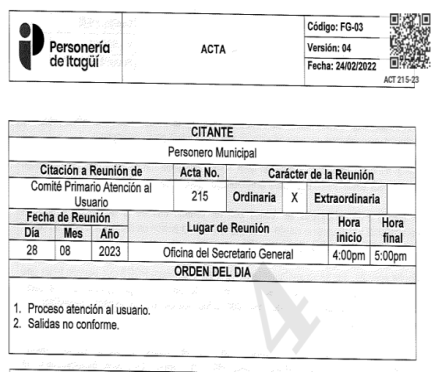 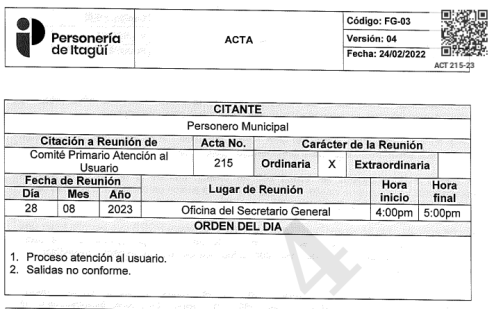 PLAN ANTICORRUPCIÓN Y ATENCIÓN AL CIUDADANOPLAN ANTICORRUPCIÓN Y ATENCIÓN AL CIUDADANOPLAN ANTICORRUPCIÓN Y ATENCIÓN AL CIUDADANOPLAN ANTICORRUPCIÓN Y ATENCIÓN AL CIUDADANOPLAN ANTICORRUPCIÓN Y ATENCIÓN AL CIUDADANOPERSONERIA MUNICIPAL DE ITAGUIPERSONERIA MUNICIPAL DE ITAGUIPERSONERIA MUNICIPAL DE ITAGUIPERSONERIA MUNICIPAL DE ITAGUIPERSONERIA MUNICIPAL DE ITAGUIComponente 4: Mecanismos para mejorar la Atención al CiudadanoComponente 4: Mecanismos para mejorar la Atención al CiudadanoComponente 4: Mecanismos para mejorar la Atención al CiudadanoComponente 4: Mecanismos para mejorar la Atención al CiudadanoComponente 4: Mecanismos para mejorar la Atención al CiudadanoSubcomponenteActividadesMeta/ProducResponsableTrimestreSEGUIMIENTO	CONTROLEVIDENCIAtoe en queINTERNOsesedesarrollola	laactividaddFortalecimiento de los canales de atenciónRevisar los perfiles de los usuarios que acuerden a la Personería Municipal de Itagüí (PQRDS)Análisis	de caracterización en deusuariosSecretaria General/Auxiliar Administrativo.1º,2º,3º y 4º SE VERIFICO LA Sede electrónica Procesos de atención al usuarios consolidación y de caracterización de Usuarios, Servicio en Línea, chat y asesoría en Línea, se puede consultar en el siguiente Link:Igualmente se reviso el informe trimestral de caracterización del Usuarios La actualización del manual de atención del usuario 2023https://personeriaitagui.gov.co/transparencia/politicas 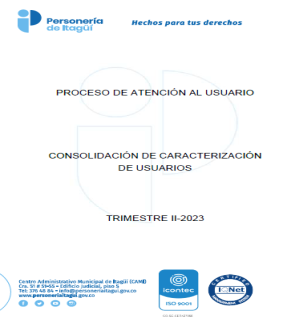 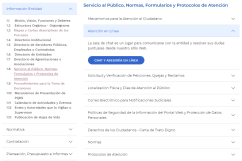 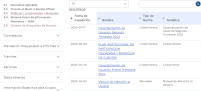 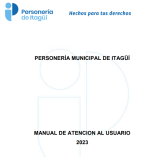 PLAN ANTICORRUPCIÓN Y ATENCIÓN AL CIUDADANOPLAN ANTICORRUPCIÓN Y ATENCIÓN AL CIUDADANOPLAN ANTICORRUPCIÓN Y ATENCIÓN AL CIUDADANOPLAN ANTICORRUPCIÓN Y ATENCIÓN AL CIUDADANOPLAN ANTICORRUPCIÓN Y ATENCIÓN AL CIUDADANOPERSONERIA MUNICIPAL DE ITAGUIPERSONERIA MUNICIPAL DE ITAGUIPERSONERIA MUNICIPAL DE ITAGUIPERSONERIA MUNICIPAL DE ITAGUIPERSONERIA MUNICIPAL DE ITAGUIComponente 4: Mecanismos para mejorar la Atención al CiudadanoComponente 4: Mecanismos para mejorar la Atención al CiudadanoComponente 4: Mecanismos para mejorar la Atención al CiudadanoComponente 4: Mecanismos para mejorar la Atención al CiudadanoComponente 4: Mecanismos para mejorar la Atención al CiudadanoSubcomponenteActividadesMeta/Produc toResponsableTrimestre e en que se desarrollo la	laactividad dSEGUIMIENTO	CONTROL INTERNOEVIDENCIASubcomponenteActividadesMeta/Produc toResponsableTrimestre e en que se desarrollo la	laactividad dSEGUIMIENTO	CONTROL INTERNOSubcomponenteDifundir los canales de Atención y servicios que presta la personeríaPublicaciónSecretaria General/ Comunicador2º,3º y 4ºSe verifico canales de Atención y servicios que presta la personería Son difundidos a través de los medios  de comunicación en Redes sociales, en  Sede electrónica y carteleras dispuestas en la sede principal de la Personería Liinkhttps://personeriaitagui.gov.co/,   escríbenos al correo electrónico contactenos@personeriaitagui.gov.co o al WhatsApp 316 732 19 21" 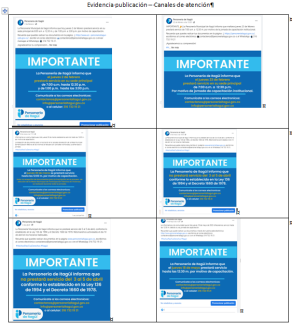 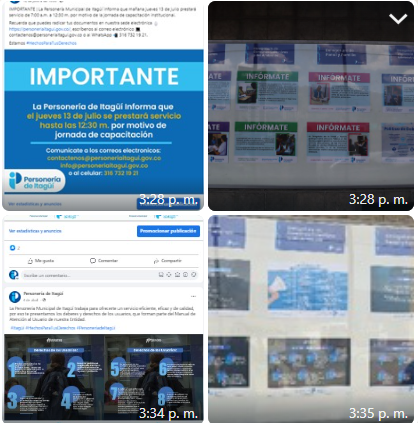 PLAN ANTICORRUPCIÓN Y ATENCIÓN AL CIUDADANOPLAN ANTICORRUPCIÓN Y ATENCIÓN AL CIUDADANOPLAN ANTICORRUPCIÓN Y ATENCIÓN AL CIUDADANOPLAN ANTICORRUPCIÓN Y ATENCIÓN AL CIUDADANOPLAN ANTICORRUPCIÓN Y ATENCIÓN AL CIUDADANOPERSONERIA MUNICIPAL DE ITAGUIPERSONERIA MUNICIPAL DE ITAGUIPERSONERIA MUNICIPAL DE ITAGUIPERSONERIA MUNICIPAL DE ITAGUIPERSONERIA MUNICIPAL DE ITAGUIComponente 4: Mecanismos para mejorar la Atención al CiudadanoComponente 4: Mecanismos para mejorar la Atención al CiudadanoComponente 4: Mecanismos para mejorar la Atención al CiudadanoComponente 4: Mecanismos para mejorar la Atención al CiudadanoComponente 4: Mecanismos para mejorar la Atención al CiudadanoSubcomponenteActividadesMeta/Produc toResponsableTrimestre e en que se desarrollo la	laactividad dSEGUIMIENTO	CONTROL INTERNOEVIDENCIASubcomponenteActividadesMeta/Produc toResponsableTrimestre e en que se desarrollo la	laactividad dSEGUIMIENTO	CONTROL INTERNOTalento HumanoRealizar jornadas de sensibilización a los funcionarios de atención al usuario sobre temas de su competencia enfocados	 enMejorar el servicio.Listado de asistencia y/o soportesDe temas compartidos.Secretaria General/ Abogado de apoyo.2º y 3º Se verifico que según lo establecido en el plan de Bienestar  se realizaron dos capacitaciones (02-03-2023 Capacitación Trabajo en Equipo) y Charla comunicación asertiva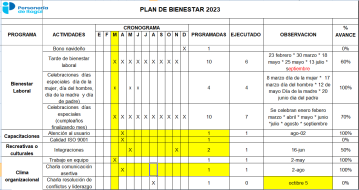 Trabajo en Equipo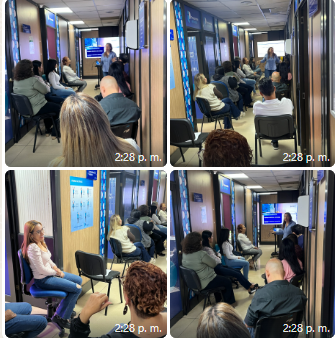 Comunicación Asertiva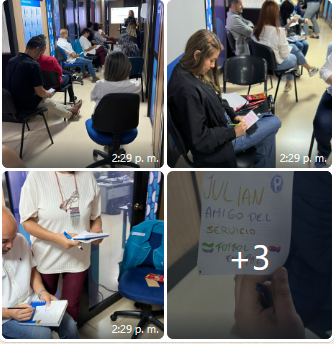 Normativo y procedimentalRevisar y/o actualizar el documento de la caracterización de usuariosDocumento de la caracterización  de usuariosRevisado y/o actualizado.Secretaria General/Abogado de apoyo/Asesor de Calidad/Asesora de Despacho.4ºPLAN ANTICORRUPCIÓN Y ATENCIÓN AL CIUDADANOPLAN ANTICORRUPCIÓN Y ATENCIÓN AL CIUDADANOPLAN ANTICORRUPCIÓN Y ATENCIÓN AL CIUDADANOPLAN ANTICORRUPCIÓN Y ATENCIÓN AL CIUDADANOPLAN ANTICORRUPCIÓN Y ATENCIÓN AL CIUDADANOPERSONERIA MUNICIPAL DE ITAGUIPERSONERIA MUNICIPAL DE ITAGUIPERSONERIA MUNICIPAL DE ITAGUIPERSONERIA MUNICIPAL DE ITAGUIPERSONERIA MUNICIPAL DE ITAGUIComponente 4: Mecanismos para mejorar la Atención al CiudadanoComponente 4: Mecanismos para mejorar la Atención al CiudadanoComponente 4: Mecanismos para mejorar la Atención al CiudadanoComponente 4: Mecanismos para mejorar la Atención al CiudadanoComponente 4: Mecanismos para mejorar la Atención al CiudadanoSubcomponenteActividadesMeta/Produc toResponsableTrimestre e en que   se desarrollo la laactividad dSEGUIMIENTO	CONTROL INTERNOEVIDENCIASubcomponenteActividadesMeta/Produc toResponsableTrimestre e en que   se desarrollo la laactividad dSEGUIMIENTO	CONTROL INTERNORelacionamiento con el ciudadano.Medir	lapercepción de los usuarios frente a la calidad	yaccesibilidad de la oferta institucionalEncuestas y análisis de las mismasSecretaria General/Asesor	de Calidad/Asesor	de Despacho.2º,3º y 4ºSe verifica proceso de atención al usuario y de consolidación de caracterización de usuarios segundo trimestre de 2023 de acuerdo a lo definido en los indicadores la entidad cumple con la metaSe puede evidenciar en el siguiente linkfile:///D:/63502132/Downloads/Consolidado_Informe_Caracterizaci%C3%B3n%20de%20Usuarios_Segundo%20Trimestre%202023.pdf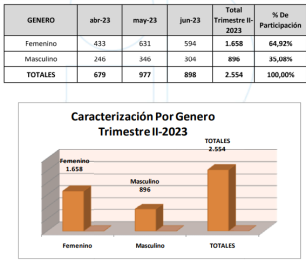 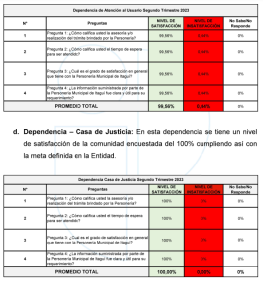 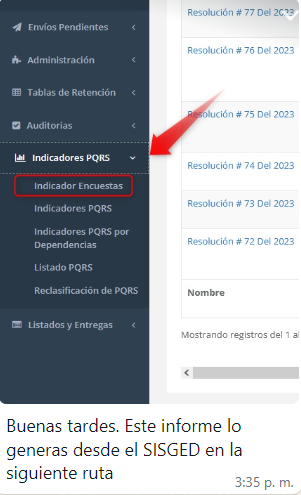 PLAN ANTICORRUPCIÓN Y ATENCIÓN AL CIUDADANOPLAN ANTICORRUPCIÓN Y ATENCIÓN AL CIUDADANOPLAN ANTICORRUPCIÓN Y ATENCIÓN AL CIUDADANOPLAN ANTICORRUPCIÓN Y ATENCIÓN AL CIUDADANOPLAN ANTICORRUPCIÓN Y ATENCIÓN AL CIUDADANOPERSONERIA MUNICIPAL DE ITAGUIPERSONERIA MUNICIPAL DE ITAGUIPERSONERIA MUNICIPAL DE ITAGUIPERSONERIA MUNICIPAL DE ITAGUIPERSONERIA MUNICIPAL DE ITAGUIComponente 5: Mecanismos para la transparencia y acceso a la informaciónComponente 5: Mecanismos para la transparencia y acceso a la informaciónComponente 5: Mecanismos para la transparencia y acceso a la informaciónComponente 5: Mecanismos para la transparencia y acceso a la informaciónComponente 5: Mecanismos para la transparencia y acceso a la informaciónSubcomponenteActividadesMeta/Produ ctoResponsableTrimestre en que se desarrolla la actividadSEGUIMIENTO CONTROL INTERNOEVIDENCIASubcomponenteActividadesMeta/Produ ctoResponsableTrimestre en que se desarrolla la actividadSEGUIMIENTO CONTROL INTERNOLineamientos de transparencia activaActualizar la información que se presenta en la página web (Ley 1712)Link transparencia  y acceso a la información pública del sitio web institucional.Secretaria General/Asesor gobierno digital/ Administrador sitio web.1º,2º,3º y 4ºSe verifica mediante informe trimestrales consolidado, se trimestre de año 2023, el proceso para su actualización; se procede a la publicación y se envía la evidencia de lo publicado, seguimientos a los planeas de acción, y en la solicitud se tiene la ruta donde debe publicar  en sede electrónica  La información fue migrada de la Web a Sede electrónica en el siguiente Linkhttps://personeriaitagui.gov.co/ 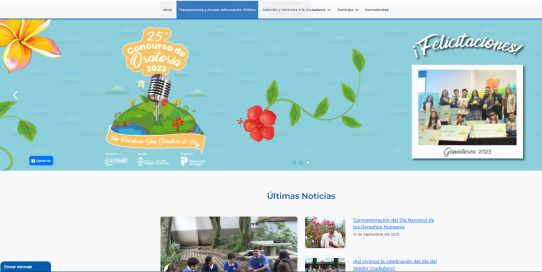 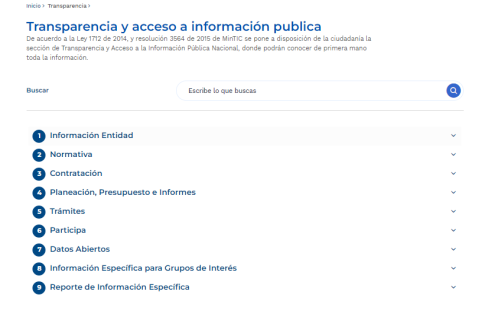 Lineamientos de transparencia activaPublicación y divulgación de datos abiertosPublicación en la página web.Secretaria General/Asesor deTI/Comunicador.4ºPLAN ANTICORRUPCIÓN Y ATENCIÓN AL CIUDADANOPLAN ANTICORRUPCIÓN Y ATENCIÓN AL CIUDADANOPLAN ANTICORRUPCIÓN Y ATENCIÓN AL CIUDADANOPLAN ANTICORRUPCIÓN Y ATENCIÓN AL CIUDADANOPLAN ANTICORRUPCIÓN Y ATENCIÓN AL CIUDADANOPERSONERIA MUNICIPAL DE ITAGUIPERSONERIA MUNICIPAL DE ITAGUIPERSONERIA MUNICIPAL DE ITAGUIPERSONERIA MUNICIPAL DE ITAGUIPERSONERIA MUNICIPAL DE ITAGUIComponente 5: Mecanismos para la transparencia y acceso a la informaciónComponente 5: Mecanismos para la transparencia y acceso a la informaciónComponente 5: Mecanismos para la transparencia y acceso a la informaciónComponente 5: Mecanismos para la transparencia y acceso a la informaciónComponente 5: Mecanismos para la transparencia y acceso a la informaciónSubcomponenteActividadesMeta/Produ ctoResponsableTrimestre en que se desarrolla la actividadSEGUIMIENTO CONTROL INTERNOEVIDENCIASubcomponenteActividadesMeta/Produ ctoResponsableTrimestre en que se desarrolla la actividadSEGUIMIENTO CONTROL INTERNOLineamientos de transparencia pasivaRealizar publicación sobre el derecho de los ciudadanos a solicitar información.Publicación en la página web.Secretaria General/Asesor gobierno digital/Comunica dor.3ºElaboración de los instrumentos de gestión de la informaciónVerificar los instrumentos de gestión de la información de la entidad.Instrumento s de gestión de laInformación revisada.Secretaria General/Asesor gobiernoDigital/Comunica dor.4ºPLAN ANTICORRUPCIÓN Y ATENCIÓN AL CIUDADANOPLAN ANTICORRUPCIÓN Y ATENCIÓN AL CIUDADANOPLAN ANTICORRUPCIÓN Y ATENCIÓN AL CIUDADANOPLAN ANTICORRUPCIÓN Y ATENCIÓN AL CIUDADANOPLAN ANTICORRUPCIÓN Y ATENCIÓN AL CIUDADANOPERSONERIA MUNICIPAL DE ITAGUIPERSONERIA MUNICIPAL DE ITAGUIPERSONERIA MUNICIPAL DE ITAGUIPERSONERIA MUNICIPAL DE ITAGUIPERSONERIA MUNICIPAL DE ITAGUIComponente 5: Mecanismos para la transparencia y acceso a la informaciónComponente 5: Mecanismos para la transparencia y acceso a la informaciónComponente 5: Mecanismos para la transparencia y acceso a la informaciónComponente 5: Mecanismos para la transparencia y acceso a la informaciónComponente 5: Mecanismos para la transparencia y acceso a la informaciónSubcomponenteActividadesMeta/Produ ctoResponsableTrimestre en que se desarrolla la actividadSEGUIMIENTO CONTROL INTERNOEVIDENCIASubcomponenteActividadesMeta/Produ ctoResponsableTrimestre en que se desarrolla la actividadSEGUIMIENTO CONTROL INTERNOCriterio diferencial de accesibilidadCapacitar a la comunidad en el manejo del sitio web institucional.Publicación por Facebook.Secretaria General/ Comunicador1°Se Verificar con el Ingeniero sistemas y planeación, los instrumentos de gestión de la información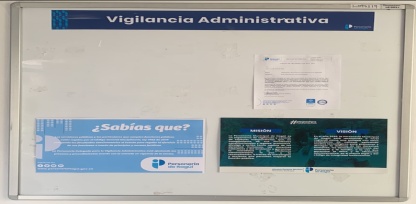 Monitoreo de acceso a la información públicaRealizar informe de PQRDS el cual incluya número total de actuaciones realizadas, solicitudes trasladadas, tiempo de respuesta a cada solicitud y solicitudes en las cuales se negó el acceso a la información.Informe de PQRDSSecretaria General/ Auxiliar Administrativo.1º,2º,3º y 4ºse verifica en la preforma SISGED, EL SISTEMA LAS PQRS,   y se deja evidencia en actas acta  de oportunidad de la respuesta y se archiva en  carpeta de actas generales Actas N° 04 de enero de 2023, Acta N°26 14 febrero de 2023, Acta N° 60  el 14 de marzo de 2023, corte al 28 de febrero, sin novedadesActa N° 80 14 de abril de 2023, Acta N° 105 con fecha del 12 de mayo de 2023, Acta N° 172 de fecha del 14 de julio de de 2023 yActa N° 199 de fecha del 08/08/2023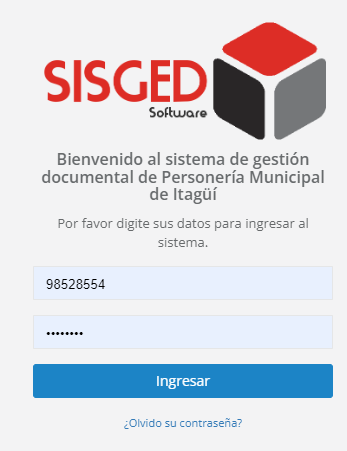 Las evidencia se puede verificar en la carpeta de actas 2023, de la Secretaria Ejecutiva y Sistema SISGED, Sistema de Gestión Documental de la Personería de Itagüí.PLAN ANTICORRUPCIÓN Y ATENCIÓN AL CIUDADANOPLAN ANTICORRUPCIÓN Y ATENCIÓN AL CIUDADANOPLAN ANTICORRUPCIÓN Y ATENCIÓN AL CIUDADANOPLAN ANTICORRUPCIÓN Y ATENCIÓN AL CIUDADANOPLAN ANTICORRUPCIÓN Y ATENCIÓN AL CIUDADANOPERSONERIA MUNICIPAL DE ITAGUIPERSONERIA MUNICIPAL DE ITAGUIPERSONERIA MUNICIPAL DE ITAGUIPERSONERIA MUNICIPAL DE ITAGUIPERSONERIA MUNICIPAL DE ITAGUIComponente 5: Mecanismos para la transparencia y acceso a la informaciónComponente 5: Mecanismos para la transparencia y acceso a la informaciónComponente 5: Mecanismos para la transparencia y acceso a la informaciónComponente 5: Mecanismos para la transparencia y acceso a la informaciónComponente 5: Mecanismos para la transparencia y acceso a la informaciónSubcomponenteActividadesMeta/Produ ctoResponsableTrimestre en que se desarrolla la actividadSEGUIMIENTO CONTROL INTERNOEVIDENCIASubcomponenteActividadesMeta/Produ ctoResponsableTrimestre en que se desarrolla la actividadSEGUIMIENTO CONTROL INTERNOPLAN ANTICORRUPCIÓN Y ATENCIÓN AL CIUDADANOPLAN ANTICORRUPCIÓN Y ATENCIÓN AL CIUDADANOPLAN ANTICORRUPCIÓN Y ATENCIÓN AL CIUDADANOPLAN ANTICORRUPCIÓN Y ATENCIÓN AL CIUDADANOPLAN ANTICORRUPCIÓN Y ATENCIÓN AL CIUDADANOPERSONERIA MUNICIPAL DE ITAGUIPERSONERIA MUNICIPAL DE ITAGUIPERSONERIA MUNICIPAL DE ITAGUIPERSONERIA MUNICIPAL DE ITAGUIPERSONERIA MUNICIPAL DE ITAGUIComponente 6: Iniciativas adicionalesComponente 6: Iniciativas adicionalesComponente 6: Iniciativas adicionalesComponente 6: Iniciativas adicionalesComponente 6: Iniciativas adicionalesSubcomponenteActividadesMeta/ProductoResponsableTrimestre en	que	se desarrolla la actividadSEGUIMIENTO CONTROL INTERNOEVIDENCIASubcomponenteActividadesMeta/ProductoResponsableTrimestre en	que	se desarrolla la actividadSEGUIMIENTO CONTROL INTERNON/AFortalecer a los servidores de la personería en temas de integridad.Sensibilizaciones código de integridad y / o Curso de Integridad de DAFP.Secretaria General/ Asesor de Calidad/ Asesora de Despacho/Jefe de control interno.2º y 4ºSocialización del Código de integridad a servidores públicos, lo anterior en cumplimiento de loEstablecido en la Ley 1952 de 2019 y 2094 de 2021..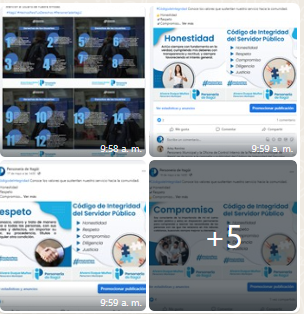 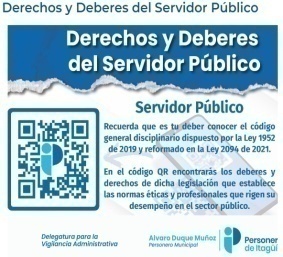 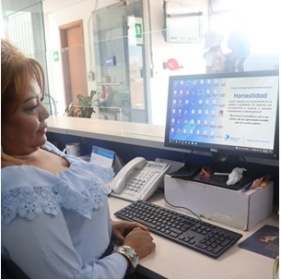 